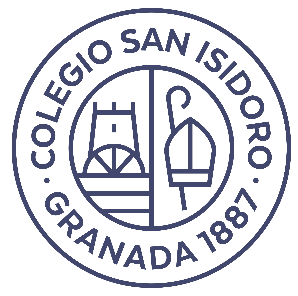 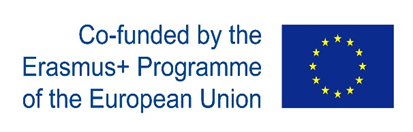 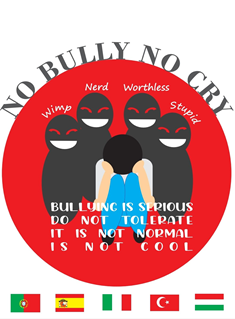 Project title: NO BULLY NO CRYProject Number: 2020-1-HU01-KA229-078661MINUTES OF THE 3rd LTTA  HELD IN COLEGIO SAN ISIDOROGranada, SpainThe 3rd LTTA “No Bully No Cry” took place on 9th October – 15th October 2022 in Granada, Spain. It brought together participants from Agrupamento de Escolas Nuno de Santa Maria (E10102870, Tomar, Portugal), Tasoluk Anadolu Lisesi (E10102870, Istanbul, Türkiye), Istituto Tecnico Commerciale e per Geometri Mario Rapisardi (E10102870, Caltanissetta, Italy), Nyíregyházi SZC Vásárhelyi Pál Technikum (E10102870, Nyíregyháza Hungary) and from Luis, José Manuel y Antonio Molina Galdeano C.B. (E10102870, Granada, Spain) involved in this short-term exchange of groups of pupils.Description of the Spanish mobility- mobility tool1st DayOnt he first day, welcoming ceremony at school, where the spanish headmaster and teachers introduced themselves with a global speech about the city and school, visiting some classes.The students had an ice-breaking activity to present each one to others with some games introducing themselves. Each school presented their city, country and school. In the night we went to have dinner all together.2nd Day:On the second day we had 2 worshops: 1) Magazine recollevting materials from each school and preparing the structure · 2) Recording video shorts about bullying/experiences/knowledge.We went to have lunch before visiting The Alhambra Monument, a tour of the famous Alhambra de Granada with a local expert guide, visiting the most important places like Alcazaba, Charles V palace and Generalife gardens. Nasrid Palaces at 17:30.and walking through the Alhambra Forest ´til the city centre.3rd DayThis day was dedicated to the cultural and turistical sights of the capital and historical town Granada. First, we decided to try the typical Granada´s breakfast chocolat and churros.We visited  Puerta Real, Bibrambla, Cathedral, Judería (jew´s quearter) and Plaza Nueva. Spanish students talked about eache place or monument. Before lunch we walked until the famous Mirador de San Nicolás where we took great photos all together. Once we finished lunch we came back to school to participate in a Kahoot about Bullying made by the spanish students.4th Day:On Thursday we visited an Olive Oil Mill, property by one of the spanish student´s family. We had the opportunity to visit the land and the trees and to know more abou the process to obtain oil from the olive. We also tried differents oils, depending of some factors and a great picnic with ham.After lunch we made another workshop called Face Painting, obtaining great pictures to make a very nice poster about the main subject.5th Day: Last day of the meeting. We started on Friday with a great workshop which invoved the hole school coummunity: International Camp for students performing a EU big flag at school under the European Union Hymn. Memorial.After a little break, we had the last workshop (the 6th of the week) called What should you do?. In this workshop our students must take care about differents behavior learning in deep the feelings people have due to different behaviours.And the end of the week was her, with a marvellous Intelcultural Party where we clos the ceremony with the certifications and the evaluation of the projects.Students and also teaches and staff said goodbay with a nice party improveing our english and enjoying different dances and songs from each country. Ont he first day we welcomed oaur guests at school, where the spanish headmaster and teachers introduced themselves with a global speech about the city and school, visiting some classes. The students had an ice-breaking activity to present each one to others with some games introducing themselves, after that with a cool coffee break. Each school presented their city, country and school, starting Spain as host, Türkiye an Italy before lunch. In the evening we finished with the hungarian and portuguese presentations. In the night we went to have dinner all together. On the second day we had 2 worshops: Magazine recollecting materials from each school and preparing posters · 2) Recording video shots about bullying/experiences. We had lunch before visiting The Alhambra Monument, a tour of the famous Alhambra de Granada with a local expert guide, visiting the most important places like Alcazaba, Charles V palace and Generalife gardens. Nasrid Palaces walking through the Alhambra Forest ´til the city centre. The third day was dedicated to the cultural and touristical sights of Granada. First, we decided to try the typical Granada´s breakfast chocolate and churros. We visited  Puerta Real, Bibrambla, Cathedral, Judería (jew´s quearter) and Plaza Nueva. Spanish students talked about each places and monuments. Before lunch we walked until the famous Mirador de San Nicolás where we took great photos all together. Once we finished lunch we came back to school to participate in a Kahoot about Bullying made by the spanish students. On the fourth day, Thursday we visited an Olive Oil Mill, we tried different type of oil. After lunch we made another workshop called Face Painting, obtaining great pictures to make a very nice poster about the main subject. Last day we had a  great workshop  in which  the hole school coummunity was involved: International Camp for students performing a EU big flag at school under the European Union Hymn. Memorial. After a little break, we had the last workshop (the 6th of the week) called What should you do?. In this workshop our students must take care about differents behavior learning in deep the feelings people have due to different behaviours. In the end at the intelcultural party we close the ceremony with the certifications and the evaluation of the projects. Students and also teaches and staff said goodbye with a nice party improving our English and enjoying different dances and songs from each country. Date9th November – 15th October 2022  VenueCOLEGIO SAN ISIDORO – Luis, José Manuel y Antonio Molina Galdeano C.B.Address: Profesor Luis Molina Gómez, 1. 18004. Granada, Spain.Activity titleSong Contest and Debating On Bullying-WorkshopsActivity typeShort-term exchanges of groups of pupilsObjectivesIn todays globalized world, collaboration in education is one of the key elements of the new education systems. All the schools across the globe are aware of the fact that collaboration between different students and teachers play a crucial role for the development of the schools and education itself. To take part in such collaborations like ours will enable both the students and the teachers to contribute themselves and the education at their own schools.The European dimension of such activities cannot be disregarded. All the activities that will take place during the week will be organized to take a stand towards bullying and to do this successfully the teachers and the pupils are supposed to collaborate on etwinning preceding the LLTA to manage the activities and share their thoughts and opinions. Thanks to this collaboration online, the participants will also learn the ways of safe internet using skills while communicating between their peers and colleagues. By means of ICT use, the students will get to know the efficient ways of communicating online and they will be able to organize things online continuously. It is a widely accepted fact that ICT makes lessons and communication more attractive and motivating through active and experimental learning. By the help of ICT and ICT tools students and teachers will be provided with a ready-made community for collaboration on etwinning and they will contribute to this online community as much as they can.Thanks to etwinning participants will be provided with a reason to collaborate around European cultural difference and similarities. Following the LTT activities all the participants will have the opportunity to keep in touch via ICT tools.Attendance Participants from Agrupamento de Escolas Nuno de Santa Maria (E10102870, Tomar, Portugal)Teachers:Eva FurtadoInês FerreiraStudents: João SantanaJoão FernandesMaria João FerreiraSilvia GilParticipants from Luis, José Manuel y Antonio Molina Galdeano C.B. (E10102870, Granada, Spain)Teachers:José Manuel Manzano JiménezTeresa Padial PérezAlmudena Alcalá MarínBetsabé Flores MaldonadoStudents:María Rodríguez CoronaClaudia Gómez Sánchez Ingrid Casares SalasIsabel González RuizAlberto Román GilMario Delgado LópezÁlvaro Bullejos MillánAurora Muñoz RevueltasVirginia Torres MaldonadoElizabeth Gutiérrez MolinaMiriam Duarte FernándezPablo Guijarro GonzálezParticipants from Tasoluk Anadolu Lisesi (E10102870, Istanbul, Türkiye)Teachers: Halil YilmazMustafa YilmazStudents: Nadide irmakSerdar doğanDilan çiftçiCeren çiçekMedinegül tezcanŞevkiye duyarParticipants from ISTITUTO TECNICO COMMERCIALE E PER GEOMETRI MARIO RAPISARDI(E10102870, Caltanissetta, Italy)Teachers: Rosaria TrombelloSanta IacuzzoStudents:Dalila Anna CapitanoFilippo Pio CaioCarlo Marco GiordanoSiria Maria FontiNyíregyházi SZC Vásárhelyi Pál Technikum (E10102870, Nyíregyháza Hungary)Teachers:Judit FabókIstván GrekszaStudents:Jázmin VéghEszter PalásthyDávid GerákLevente Magyar